21/11/2022BionexoRESULTADO – TOMADA DE PREÇON° 20222111EM31583HEAPAO Instituto de Gestão e Humanização – IGH, entidade de direito privado e semfins lucrativos, classificado como Organização Social, vem tornar público oresultado da Tomada de Preços, com a finalidade de adquirir bens, insumos eserviços para o HEAPA - Hospital Estadual de Aparecida de Goiânia, comendereço à Av. Diamante, s/n - St. Conde dos Arcos, Aparecida de Goiânia/GO,CEP: 74.969-210.Bionexo do Brasil LtdaRelatório emitido em 21/11/2022 15:07CompradorIGH - HUAPA - HOSPITAL DE URGÊNCIA DE APARECIDA DE GOIÂNIA (11.858.570/0004-86)AV. DIAMANTE, ESQUINA C/ A RUA MUCURI, SN - JARDIM CONDE DOS ARCOS - APARECIDA DEGOIÂNIA, GO CEP: 74969-210Relação de Itens (Confirmação)Pedido de Cotação : 250985984COTAÇÃO Nº 31583 - MANUTENÇÃO - HEAPA OUT/2022Frete PróprioObservações: *PAGAMENTO: Somente a prazo e por meio de depósito em conta PJ do fornecedor.*FRETE: Só serão aceitas propostas com frete CIF e para entrega no endereço: AV. DIAMANTE,ESQUINA C/ A RUA MUCURI, JARDIM CONDE DOS ARCOS, AP DE GOIÂNIA/GO CEP: 74969210, dia ehorário especificado. *CERTIDÕES: As Certidões Municipal, Estadual de Goiás, Federal, FGTS eTrabalhista devem estar regulares desde a data da emissão da proposta até a data do pagamento.*REGULAMENTO: O processo de compras obedecerá ao Regulamento de Compras do IGH, prevalecendoeste em relação a estes termos em caso de divergência.Tipo de Cotação: Cotação EmergencialFornecedor : Todos os FornecedoresData de Confirmação : TodasFaturamentoMínimoValidade daPropostaCondições dePagamentoFornecedorPrazo de EntregaFrete ObservaçõesCirurgica Goiania EireliGOIÂNIA - GOMarcelo Simoes Gusmao - (62)10 dias apósconfirmação1R$ 500,000031/10/202230 ddlCIFnull99161-4121diretor@cirurgicagoiania.com.brMais informaçõesProgramaçãode EntregaPreçoUnitárioProdutoCódigoFabricante Embalagem Fornecedor Comentário JustificativaQuantidade Valor Total UsuárioBATERIAAUTOM BAIXAMANUTENCAOP/VEICULOBATERIAAUTOM BAIXAMANUTENCAOP/VEICULOPESADOS 12VRosana DeOliveiraMouraPESADOS 12V150A/H -CirurgicaGoianiaEireliR$R$1BATERIAAUTOMOTIVADE BAIXAMANUTENCAOPARA VEICULOPESADOS 12V54021-UNDnull-2 Unidade1.200,00002.400,0000150A/H -18/11/202215:51DIVERSAS -DIVERSOS150A/HBATERIASELADACHUMBOACIDA 12V18AH M5 -UNIPOWER -UNIPOWERRosana DeOliveiraMouraBATERIASELADAESTACIONARIA 64654VRLA 12VCirurgicaGoianiaEireliR$24,2500R$23--UNDUNDnullnull--32 Unidade516.776,000018/11/202215:5118AHBATERIASELADAESTACIONARIAVRLA 12V80AH -DIVERSAS -DIVERSOSRosana DeOliveiraMouraBATERIASELADAESTACIONARIA 64656VRLA 12VCirurgicaGoianiaEireliR$.000,0000R$32 Unidade132.000,000018/11/202215:5180AHhttps://bionexo.bionexo.com/jsp/RelatPDC/relat_adjudica.jsp1/2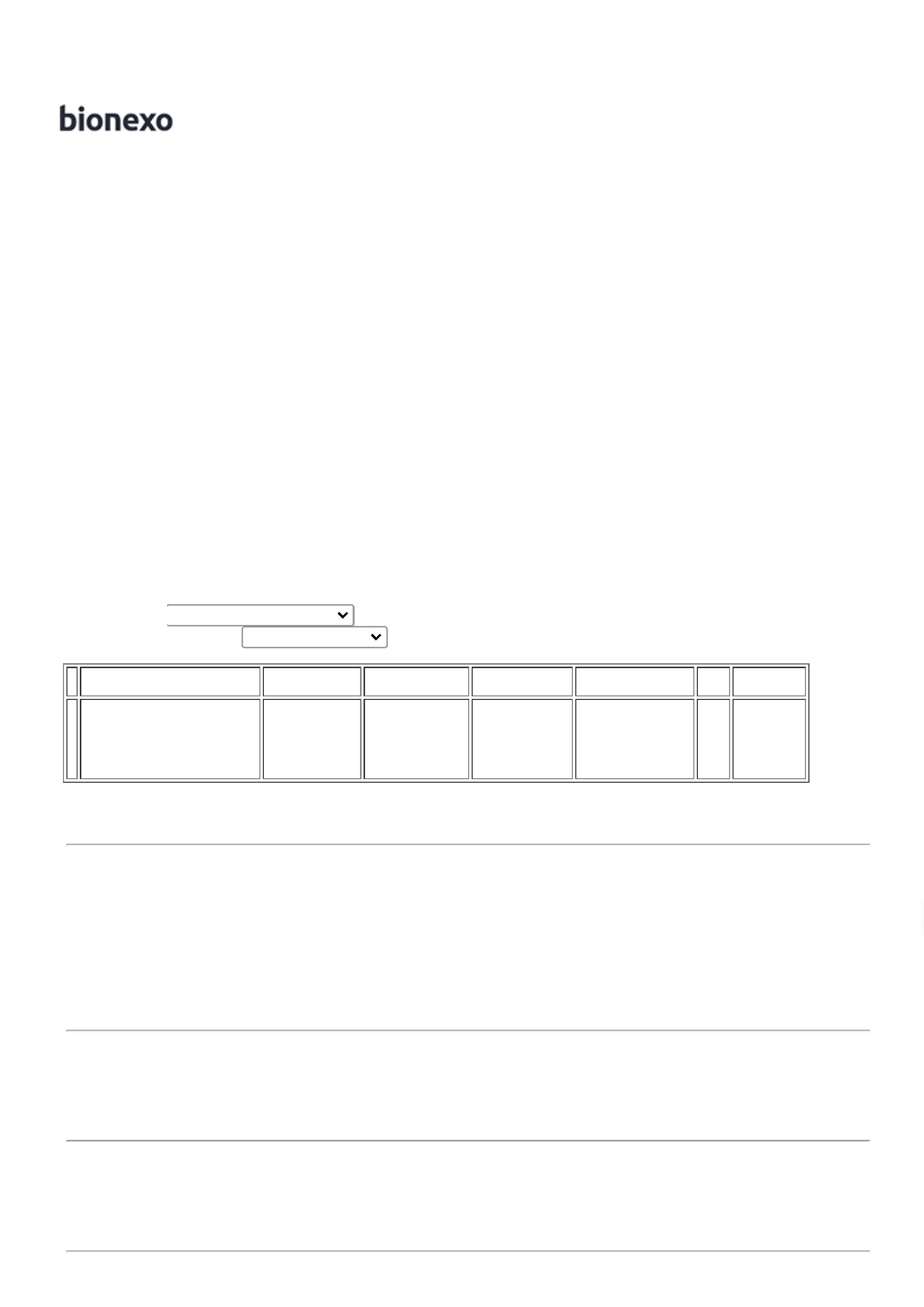 21/11/2022BionexoTotalParcial:66.0R$51.176,0000Total de Itens da Cotação: 3Total de Itens Impressos: 3TotalGeral:R$66.051.176,0000Clique aqui para geração de relatório completo com quebra de páginahttps://bionexo.bionexo.com/jsp/RelatPDC/relat_adjudica.jsp2/2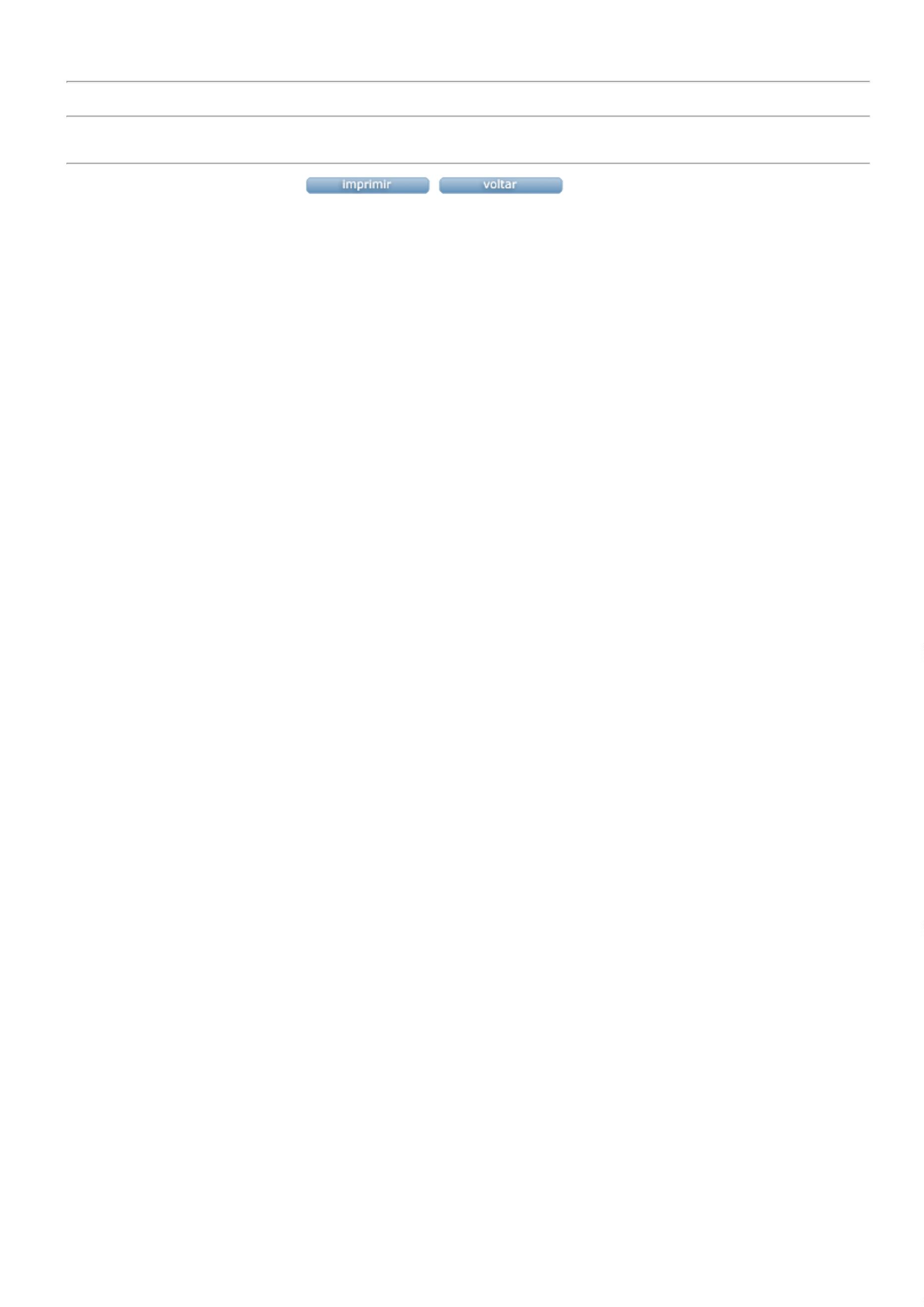 